TÍTULO SIGNIFICATIVO: EVIDENCIAR OS OBJETIVOS, AS CONCLUSÕES OU A QUESTÃO INICIAL DA PESQUISA Título em Inglês Título em Inglês Título em Inglês Título em Inglês Título em Inglês Título em Inglês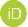 Campo para autor não preencher Este campo será preenchido pela equipe editorial pós-aceite  A lista completa com informações dos autores está no final do artigo 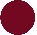 PALAVRAS-CHAVE: Acessibilidade. Pesquisa. Qualidade.KEYWORDS: Accessibility. Research. Quality.INTRODUÇÃOEste template para artigos está baseado de acordo com os indicadores de qualidade internacionais e nacionais (COPE, ABNT, ORCID, DOI, DOAJ, CASRAI, SCIELO). Foram escolhidas também algumas formatações para que as pessoas com cegueira que utilizam ledores de texto possam assim usufruir de uma fluidez no texto. Na introdução demonstre a validade do objetivo do estudo. Dê ao leitor informações necessárias para que ele entenda o objetivo e a importância do estudo (VOLPATO, 2007).Redija o artigo utilizando as regras gramaticais do idioma na qual o trabalho foi redigido. Utilize preferencialmente a seguinte estrutura para compor o corpo do artigo: introdução, revisão de literatura, procedimentos metodológicos ou metodologia, resultados, análise, conclusões, referências e anexos (somente se aplicável).Nos próximos parágrafos trata-se da apresentação da formatação do texto. O artigo deve usar o formato A4, com coluna simples, com no mínimo 8 e no máximo 20 páginas, incluindo a lista de referências. Não alterar a paginação. Palavras estrangeiras devem estar em itálico. O tamanho das margens deve ser: inferior 3cm – demais 2cm. O título do artigo deve ser conciso, evitando excesso de palavras, em português e inglês, usando fonte Arial black, tamanho 16, cor preta, tudo em letras maiúsculas e em negrito. O título e subtítulo (se houver) devem ser separados por dois-pontos (:). Título: fonte Arial black, tamanho 16, cor preta, alinhado à esquerda sem hifenização. O título em inglês usar fonte 10 e em negrito.O espaçamento do corpo do texto deve ser de 1,5 entre linhas; sem espaçamento entre parágrafos; com recuo de 1,25cm no início de cada parágrafo.A fonte do corpo do texto deve ser Arial, tamanho 12, com alinhamento justificado. Utilize o recurso estilo do Word para padronizar o texto, nesse template há alguns modelos criados conforme a característica do texto, ou seja, para citação com mais de três linhas, nota de rodapé, títulos, etc. Exceto para as notas de rodapé, utilize para a indicação da fonte (autoria) e conteúdo das figuras e tabelas, legendas, fonte Arial, tamanho 11. As referências ao final do trabalho devem ser elaboradas com base na ABNT NBR 6023/2018. A fonte das referências deve ser Arial, tamanho 12, com espaçamento simples entre linhas, com alinhamento à margem esquerda, sem recuo, com um espaçamento simples entre parágrafos e ordenadas alfabeticamente pelo sobrenome do autor.Os títulos das seções e subseções devem usar fonte Arial, tamanho 12, em negrito, alinhados à margem esquerda, com espaçamento 1,5 entre linhas.As siglas deverão ser utilizadas de forma padronizada, restringindo-se apenas àquelas usadas convencionalmente ou sancionadas pelo uso, acompanhadas do significado, por extenso, quando da primeira citação no texto. TÍTULO PRIMÁRIOPara o conteúdo das ilustrações, tabelas e quadros utilize fonte tamanho 11 em espaçamento simples.Quadro 1 – Abreviaturas de alguns mesesFonte: ABNT NBR-6023 (2003).Tabela 1 – Modelo de tabela conforme normas IBGEFonte: Instituto Brasileiro de Geografia e Estatística – IBGE (2018)A tabela deve estar mais próxima possível do trecho a que se refere e ser mencionada, por exemplo: (Tabela 1), conforme Quadro 1. Deve ser centralizada na página. Título SecundárioSomente as obras consultadas e citadas no texto do artigo devem compor a lista de referências. Título TerciárioPara as citações deve ser utilizado o formato autor/data com base na ABNT NBR 10520/2002. Não utilize o sistema de citação em nota de rodapé.As citações diretas (literais) curtas, de até 3 (três) linhas, devem estar apresentadas entre aspas, no corpo do texto, sem destaque em itálico (ou qualquer outro destaque), seguidas da autoria entre parênteses (SOBRENOME do autor, ano, página (com espaço entre o ponto e o número da página). Exemplo: “Artigo científico é parte de uma publicação com autoria declarada, que apresenta e discute ideias, métodos, técnicas, processos e resultados nas diversas áreas do conhecimento.” (ABNT, 2003, p. 2). Caso a identificação do autor seja feita no “corpo do texto”, usa-se, por exemplo: Para Barros e Lehfeld (2000, p. 107), “as citações ou transcrições de documentos bibliográficos servem para fortalecer e apoiar a tese do pesquisador ou para documentar sua interpretação.” As citações diretas (literais) longas, com mais de 3 (três) linhas devem estar em parágrafo destacado do texto, com 4cm de recuo à esquerda, alinhamento justificado, em espaço simples entre linhas, com espaçamento antes e depois 6, fonte Arial, tamanho 11, sem aspas, sem itálico (ou qualquer outro destaque), seguida da autoria entre parênteses: (SOBRENOME do autor, ano, página com espaço entre o ponto e o número), com ponto final depois dos parênteses. Exemplo:A língua, então, não é mais apenas o lugar onde os indivíduos se encontram; ela impõe também, a esse encontro, formas bem determinadas. Não é mais somente uma condição da vida social, mas um modo de vida social. Ela perde sua inocência. Deixar-se-á, portanto, de definir a língua, à moda de Saussure, como um código, isto é, como um instrumento de comunicação. Mas ela será considerada como um jogo, ou melhor, como o estabelecimento das regras de um jogo, e de um jogo que se confunde amplamente com a existência cotidiana (DUCROT, 1977, p. 12).Já a citação indireta é uma paráfrase, elaborada a partir da ideia ou da opinião de um autor, em uma obra que foi consultada. Nesse caso, identifica-se somente o sobrenome do autor e o ano de publicação da obra, usando a mesma fonte do corpo do texto (fonte Arial, tamanho 12). Não é necessário colocar o número da página.Exemplos:(a) No corpo do texto: somente a primeira letra do sobrenome do(s) autor(es) em maiúscula, com o ano entre parênteses; sem colocar o número de página. - Na opinião de Souza e Faria (2000) [...].- De maneira semelhante, Lopes (2008) [...].(b) Ao final da citação: sobrenome do(s) autor(es) em letras maiúsculas.... (SOUZA; FARIA, 2000).... (LOPES, 2008).A lista das referência a seguir apresenta os exemplos de livro, revista, legislação, anais, dados, entre outros, conforme a NBR 6023/2018. REFERÊNCIASAGUIAR, André Andrade de. Avaliação da microbiota bucal em pacientes sob uso crônico de penicilina e benzatina. 2009. Tese (Doutorado em Cardiologia) – Faculdade de Medicina, Universidade de São Paulo, São Paulo, 2009.ANDRADE, Márcio. Estudo de genes em ratos albinos na América Latina. OSF [dataset], 2018. ASM0000v1. Disponível em: http://dx.doi.org/10.1590/0123-45620187214. Acesso em: 20 mar. 2019.BAUMAN, Zygmunt. Globalização: as consequências humanas. Rio de Janeiro: Jorge Zahar, 1999.BAVARESCO, Agemir; BARBOSA, Evandro; ETCHEVERRY, Katia Martin (org.). Projetos de filosofia. Porto Alegre: EDIPUCRS, 2011. E-book. Disponível em: http://ebooks.pucrs.br/edipucrs/projetosdefilosofia.pdf. Acesso em: 21 ago. 2011.BENNETTON, M. J. Terapia ocupacional e reabilitação psicossocial: uma relação pos sível. Revista de Terapia Ocupacional da Universidade de São Paulo, São Paulo, v. 4, n. 3, p. 11-16, mar. 1993.BRASIL. Lei nº 10.406, de 10 de janeiro de 2002. Institui o Código Civil. Diário Oficial da União: seção 1, Brasília, DF, ano 139, n. 8, p. 1-74, 11 jan. 2002. PL 634/1975.BRASIL. Ministério da Fazenda. Secretaria de Acompanhamento Econômico. Parecer técnico nº 06370/2006/RJ. Rio de Janeiro: Ministério da Fazenda, 13 set. 2006. Disponível em: http://www.cade.gov.br/Plenario/Sessao_386/Pareceres/ParecerSeae-AC-2006-08012.008423-International_BusInes_MachIne. PDF. Acesso em: 4 out. 2010.FERREIRA, Léslie Piccolotto (org.). O fonoaudiólogo e a escola. São Paulo: Summus, 1991.FUNDAÇÃO BIBLIOTECA NACIONAL (Brasil). BNDIGITAL I: Coleção Casa dos Contos. Rio de Janeiro, 23 fev. 2015. Facebook: bibliotecanacional.br. Disponível em: https://www.facebook.com/bibliotecanacional.br/photos/a.241986499162080.73699.217561081604622/1023276264366429/?type=1&theater. Acesso em: 26 fev. 2015.VOLPATO, Gilson Luiz. Como escrever um artigo científica. Anais da Academia Pernambucana de Ciência Agronômica, v. 4, p.97-115, 2007. Disponível em: http://www.gilsonvolpato.com.br/pdf/2007%20Volpato%20-%20Como%20escrever%20um%20artigo%20cient__fico%20-%20Academia%20Pernambucana.pdf. Acesso em: 24 nov. 2018. IBGE. Amparo: região sudeste do Brasil. 2. ed. Rio de Janeiro: IBGE, 1983.LUCK, Heloisa. Liderança em gestão escolar. 4. ed. Petrópolis: Vozes, 2010.PALETTA, F. A. C. et al. Biblioteca Digital de Teses e Dissertações da Biblioteca do Conjunto das Químicas/USP: digitalização retrospectiva: estudo de caso. In: SEMINÁRIO NACIONAL DE BIBLIOTECAS UNIVERSITÁRIAS, 16.; SEMINÁRIO INTERNACIONAL DE BIBLIOTECAS DIGITAIS, 2., 2010, Rio de Janeiro. Anais [...]. Rio de Janeiro: UFRJ; São Paulo: CRUESP, 2010.POLÍTICA. In: DICIONÁRIO da língua portuguesa. Lisboa: Priberam Informática, 2013. Disponível em: http://www.priberam.pt/dlDLPO. Acesso em: 8 mar. 2016.ROMANO, Giovanni. Imagens da juventude na era moderna. In: LEVI, G.; SCHMIDT, J. (org.). História dos jovens 2: a época contemporânea. São Paulo: Companhia das Letras, 1996. p. 7-16.TAVARES, Raul. O combate naval do Monte Santiago. Revista do Instituto Histórico e Geográfico Brasileiro, Rio de Janeiro, v. 155, t. 101, p. 168-203, 1953.VERÍSSIMO, L. F. Um gosto pela ironia. Zero Hora, Porto Alegre, ano 47, n. 16.414, p. 2, 12 ago. 2010. Disponível em: http://www.clicrbs.com.br/zerohora/jsp/default.jspx?uf=1&action=flip. Acesso em: 12 ago. 2010.NOTAS TÍTULO DA OBRAInserir o título completo da obra.Nome Nome do Meio SobrenomeMaior titulação acadêmicaUniversidade, Departamento, Cidade, Paísemail@email.br  https://orcid.org/0000-0002-1825-0097  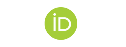 Nome Nome do Meio SobrenomeMaior titulação acadêmicaUniversidade, Departamento, Cidade, Paísemail@email.br  https://orcid.org/0000-0002-1825-0097Endereço de correspondência do principal autorEndereço para correspondência indicando Rua-Avenida, número, CEP, Cidade, Sigla do Estado, País. AGRADECIMENTOS Inserir os agradecimentos a pessoas que contribuíram com a realização do manuscrito.CONTRIBUIÇÃO DE AUTORIA	Os papéis descrevem a contribuição específica de cada colaborador para a produção acadêmica inserir os dados dos autores conforme exemplo, excluindo o que não for aplicável.  Iniciais dos primeiros nomes acrescidas com o último Sobrenome, conforme exemplo.Concepção e elaboração do manuscrito: L. S. Sobrenome, J. T. Sobrenome, A. P. Sobrenome Coleta de dados: L. S. Sobrenome, J. T. Sobrenome, A. P. Sobrenome Análise de dados: L. S. Sobrenome, J. T. SobrenomeDiscussão dos resultados: J. T. SobrenomeRevisão e aprovação: A. P. SobrenomeCaso necessário veja outros papéis em: https://casrai.org/credit/ 
FINANCIAMENTOInserir a fonte de apoio na forma de bolsa, equipamentos, produtos ou recursos, indicar a instituição que financiou a pesquisa, o número do projeto/processo e anexar a comprovação em documento suplementar. Caso não tenha recebido mencionar: Não se aplica. CONSENTIMENTO DE USO DE IMAGEMQuando a imagem de terceiros no artigo, informar e anexar como documento suplementar o registro da autorização de uso. Foi obtido o consentimento escrito dos participantes.  Usar “Não se aplica” quando: as imagens sejam de domínio público, do próprio autor no caso de imagens de prédios em locais públicos, paisagens, etc, exceto quando a pessoa aparecer na foto. APROVAÇÃO DE COMITÊ DE ÉTICA EM PESQUISA	Informar se teve ou não aprovação do comitê de ética, número de processo e data, anexar o o documento comprobatório como suplementar. Quando a pesquisa não ter necessidade de aprovação em comitê de ética, informar: não se aplica.CONFLITO DE INTERESSES	Informar conflitos de interesse: financeiros, pessoais, entre possíveis revisores e editores, possíveis vieses temáticos. Para mais informações:  https://www.abecbrasil.org.br/arquivos/whitepaper_CSE.pdf   LICENÇA DE USO – uso exclusivo da revistaOs autores cedem à Em Tese os direitos exclusivos de primeira publicação, com o trabalho simultaneamente licenciado sob a Licença Creative Commons Attribution Non-Comercial ShareAlike (CC BY-NC SA) 4.0 International. Esta licença permite que terceiros remixem, adaptem e criem a partir do trabalho publicado, desde que para fins não comerciais, atribuindo o devido crédito de autoria e publicação inicial neste periódico desde que adotem a mesma licença, compartilhar igual. Os autores têm autorização para assumir contratos adicionais separadamente, para distribuição não exclusiva da versão do trabalho publicada neste periódico (ex.: publicar em repositório institucional, em site pessoal, publicar uma tradução, ou como capítulo de livro), com reconhecimento de autoria e publicação inicial neste periódico, desde que para fins não comerciais e compartilhar com a mesma licença.PUBLISHER – uso exclusivo da revistaUniversidade Federal de Santa Catarina. Programa de Pós-Graduação em Sociologia Política. Publicado no Portal de Periódicos UFSC. As ideias expressadas neste artigo são de responsabilidade de seus autores, não representando, necessariamente, a opinião dos editores ou da universidade.Esse documento não deve ser impresso e digitalizado, aconselhamos a digitalização apenas da assinatura dos autores e inclusão no presente documento. Todas as assinaturas dos autores devem constar neste mesmo documento. Os editores desta revista, garantem que irão alterar somente o conteúdo de responsabilidade da revista, assim como os autores só irão acrescentar conteúdos referente a suas responsabilidades.Incluir a assinatura digitalizada de todos os autores: Autor 1: nome completo e assinatura em imagemAutor 2: nome completo e assinatura em imagemAutor 3: nome completo e assinatura em imagemPortuguêsPortuguêsInglêsInglêsJaneirojan.JanuaryJan.Fevereirofev.FebruaryFeb.Marçomar.MarchMar.ALIMENTOCONTEÚDO NUTRICIONALCONTEÚDO NUTRICIONALCONTEÚDO NUTRICIONALCONTEÚDO NUTRICIONALCONTEÚDO NUTRICIONALCONTEÚDO NUTRICIONALALIMENTO%UCálcio(g)Proteínas(g)Lipídios(g)Glicídios(g)Cinzas(g)BATATA CRUABATATA FRITA79,846,9762682,14,00,114,217,132,60,92,3